СОВЕТ  ДЕПУТАТОВ ДОБРИНСКОГО МУНИЦИПАЛЬНОГО РАЙОНАЛипецкой области14-я сессия  VI-го созываРЕШЕНИЕ08.11.2016г.                                  п.Добринка	                                    №109-рсО досрочном прекращении депутатских полномочий депутата Совета депутатов Добринского муниципального района Колгина Сергея Николаевича	Рассмотрев заявление о досрочном прекращении депутатских полномочий депутата Совета депутатов Добринского муниципального района Колгина Сергея Николаевича, в соответствии со статьей 26 Устава Добринского муниципального района Липецкой области Российской Федерации, учитывая решение постоянной комиссии  по правовым вопросам, местному самоуправлению и работе с депутатами, Совет депутатов Добринского муниципального района	Р Е Ш И Л:	1.Досрочно прекратить депутатские полномочия депутата Совета депутатов Добринского муниципального района Липецкой области  Колгина Сергея Николаевича с 08 ноября 2016 года на основании его письменного заявления.  2. Настоящее постановление вступает в силу со дня его принятия.Председатель Совета депутатовДобринского муниципального района                                       М.Б.Денисов 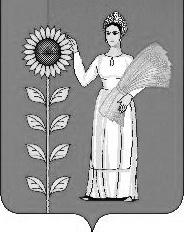 